0. ročníkMeno a priezvisko:             Body:1. 2.  4               7                                       10                8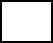 5               6                                         3                 29                9                                         1                 73. -1	+2	-3	+1	+0	    -14. 5.Aa_____________________________________________________________________________Oo______________________________________________________________________________6.5 – 4  =                                       1  +  4 =6 –2 =                                         4  +  3 =3 – 1 =                                         2  +   2=4  - 2 =   		  3  +   3=7. Vyfarbi len obdĺžnikyRodičia, pomôžte svojim deťom a čítajte im zadanie ....1.Zlož papier na polovicu, 2. Na pravú stranu nakresli jeden strom 3. Na strom nakresli 2 jablká a 3 jablká pod strom 4. Na ľavú stranu nakresli slnko 5. Nad slnko nakresli 1 veľký a 2 malé kruhy 6. Do veľkého kruhu nakresli trojuholník  7. Na opačnú stranu nakresli celú svoju rodinu.   10  9  4  0